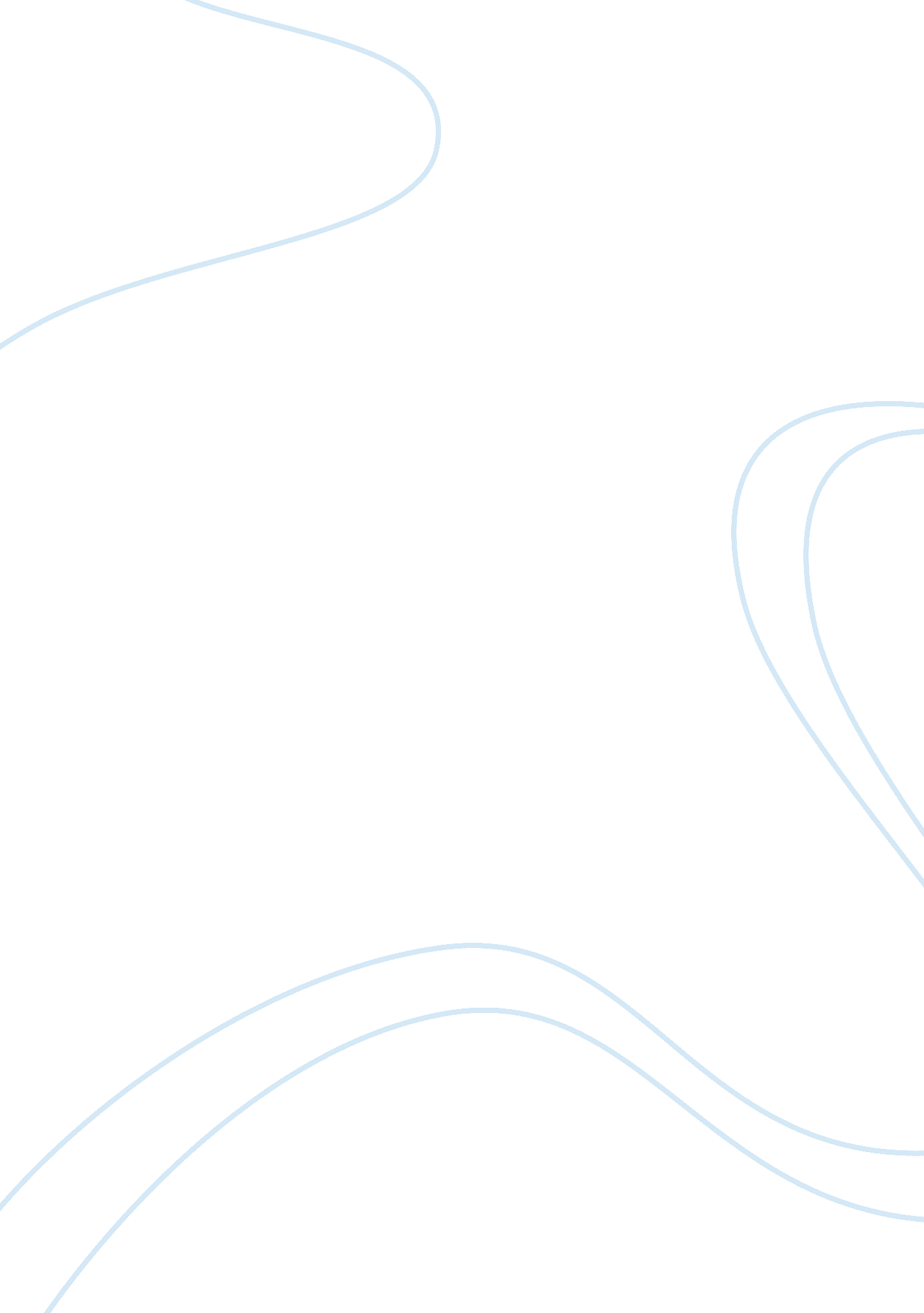 How does hg wells interest us in the events of the war of the worlds essay sample...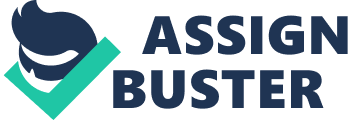 H. G. Wells uses a variety of different techniques to interest the reader. The novel The War of the Worlds was written in the 1890s that questioned so many simple beliefs, which people had at that time. As H. G. Wells was writing this novel so many different ideas of the world explored his mind like the idea of evolution and the end of the era. The news of the world inspired H. G. Wells to write the novel but he looked further than any other person. The insights into the future and the strength of the British Empire. Mars itself was the target of 1894. Was there alien life on Mars? The War Of The Worlds is a sci-fi genre that has been created into 2 films. Since this novel, authors and directors have created books and films focused on alien life and the end of the world. These ideas all originated from the Book of War of the Worlds. The use of various settings have interested the reader a lot more as it includes realism into the book. The novel uses a number of settings in and around Surrey and London. “ At about three o’clock there began a thud of a gun at measured intervals from Chertsey or Addlestone. This quote expresses the fact that it might actually be happening which makes it very realistic. H. G. Wells was very interested in science and by using real places to increase the accuracy of the writing that makes it very scientific. Wells also uses language to interest the reader. Wells uses language and structure to create both meanings and effects. He first uses factual style of writing that brings more realism into the novel. When the Martians land on Horsell Common Wells only gives an overall picture and does not go into specific detail. By doing this he makes the reader wonder what they are capable of and want to now more about the Martians. By giving a small amount of detail, it leaves the reader wondering. H. G Wells writes this book as if it was his diary in first person narration which makes the book seem like a eye witness account. This makes the book seem like a true story. ” After a while I left them, and went on to the railway station to get as many morning papers as I could. ” By not giving the name of the narrator we don’t know much about him. By not giving the reader a lot of details about the narrator it allows the reader to judge and figure out what type of guy the narrator is by themselves. The awareness of the texts achievement interests us as it gives a happy ending to the novel. “ By the toll of a billion deaths man has bought his birth right of the earth, and it is his against all comers; it would still be his were the Martians ten times as mighty as they are. For neither do men live nor die in vain”. This quote expresses the fact of the resilience and grit determination of man. It shows that man will not die without a fight, and they won’t rest until the Martians have been defeated. The Martians being defeated at the end shows that man is more resilient and they have won through in the process of natural selection. The ending gives a change to the attitude as instead of being negative about their appending doom to the Martians they are now positive they have come out on top due to there strength. The awareness of the text achievements interests the readers by showing them that the humans have won through and we are in fact the superior race. Also it gives a change of mood from the overall story. The next way H. G. Wells interests us is by considering the social and historical contexts of the era. The main idea of this is that females don’t play a big part in the novel. For a modern day audience who have a very different outlook on sexism than they did back in the 1890s. The next historical content is the fact that they used letters to correspond with each other and warn them of the appending attack of the Martians. The other main way of correspondence is the newspaper which warned the whole of England and eventually the world if the Martians attack. Through out the book the news paper has great significance of telling that they are in danger. Also instead of a car the main vehicle that they use in the novel is the horse and cart. The biggest evidence of this is when the narrator saves the two women from the robbers that are trying to steal things from their over turned cart. Wells lived in times of a failing Empire that wanted to rule the world and wanted to have full domination and power. This is focused on heavily at the start of the book when the Martians first invade. The British find it very hard not to be the superior race and they will do anything not to accept it. “ If worst comes to worst we kill them all”. People back in the 1890’s wouldn’t believe that there was anything else out in the universe. Even if something was out there people knew that they were of a superior intellect and nothing could harm them. By considering the social and historical contents of the era Wells would have had to used structure and different types of language to perceive this. 